Правила дорожного движения для пешеходов.- Пешеходы должны двигаться по тротуарам, а при их отсутствии - по обочинам. - При отсутствии тротуаров, или обочин, пешеходы могут идти в один ряд по краю проезжей части, навстречу движению транспортных средств. - При переходе дороги и движении по обочинам или краю проезжей части в темное время суток или в условиях недостаточной видимости пешеходам рекомендуется, а вне населенных пунктов пешеходы обязаны иметь при себе предметы со световозвращающими элементами и обеспечивать видимость этих предметов водителями транспортных средств.- Пешеходы должны переходить дорогу по пешеходным переходам, а при их отсутствии - на перекрестках по линии тротуаров или обочин.-  При отсутствии в зоне видимости перехода или перекрестка разрешается переходить дорогу под прямым углом к краю проезжей части там, где она хорошо просматривается в обе стороны.-  При переходе дороги вне пешеходного перехода пешеходы не должны создавать помех для движения транспортных средств .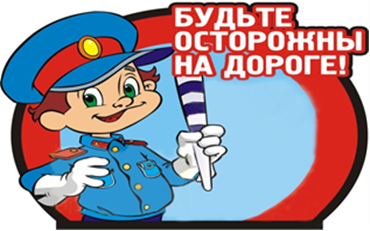 